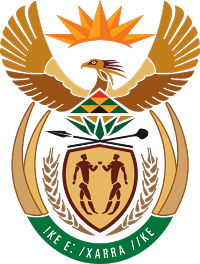 MINISTRY FOR COOPERATIVE GOVERNANCE AND TRADITIONAL AFFAIRSREPUBLIC OF SOUTH AFRICANATIONAL ASSEMBLYQUESTIONS FOR WRITTEN REPLYQUESTION NUMBER 2017/2317DATE OF PUBLICATION: 14 AUGUST 20172317.  Mr T Z Hadebe (DA) to ask the Minister of Cooperative Governance and Traditional Affairs:With reference to his reply to question 1750 on 4 July 2017, what is his Department’s itemised expenditure for the security services for (a) the Chairperson of the National House of Traditional Leaders (NHTL), (b) the family member(s) of the Chairperson of the NHTL, (c) the Deputy Chairperson of the NHTL and (d) the family member(s) of the Deputy Chairperson of the NHTL, (i) in each of the past five financial years and (ii) since 1 April 2017?. NW2562EReply: .The itemised details and expenditure are as follows.The itemised details and expenditure are as follows.The itemised details and expenditure are as followsChairperson of National House of Traditional Leaders (NHTL) Kgosi PP MaubaneFamily member(s) Chairperson of NHTLDeputy Chairperson of NHTL Inkosi SE Mahlangufamily member(s) Deputy Chairperson of NHTL(i)	Itemised expenditure for security services in each of the past five financial years2012/13 R 995,006.002013/2014 R 564,672.002014/2015 R 564,672.002015/2016 R 1 120,392.002016/17R 1 120,392.00(ii) Itemised expenditure since 1 April 2017R 599,409.72